24.06.2020 – kl. VII – matematyka Przerabiamy lekcję – Zdarzenia losowe.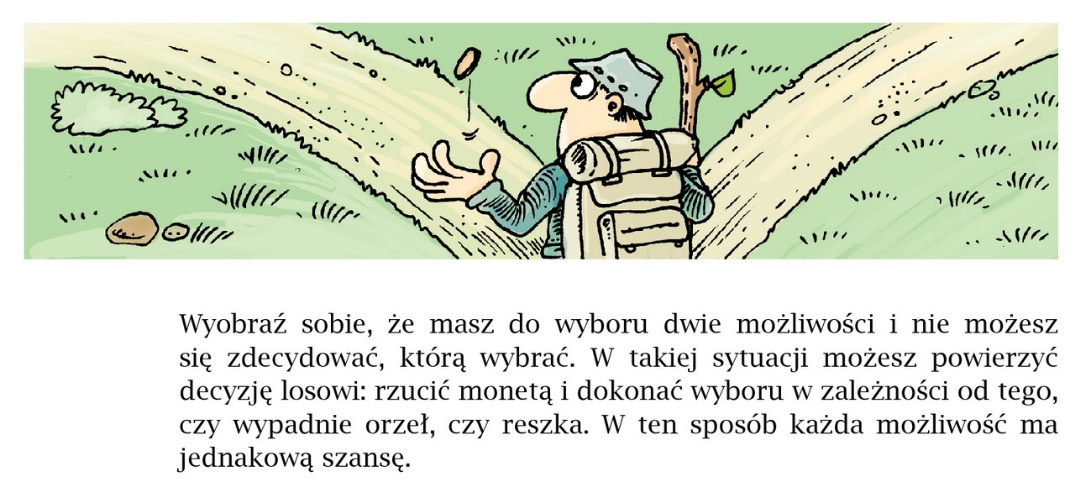 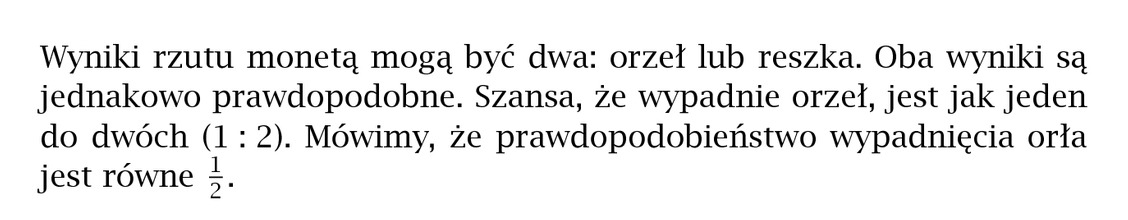 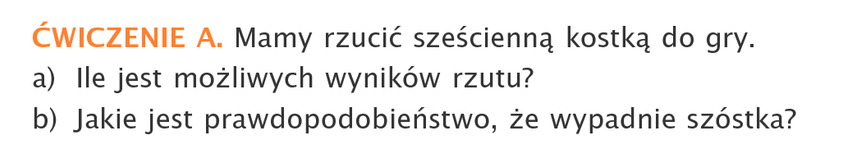 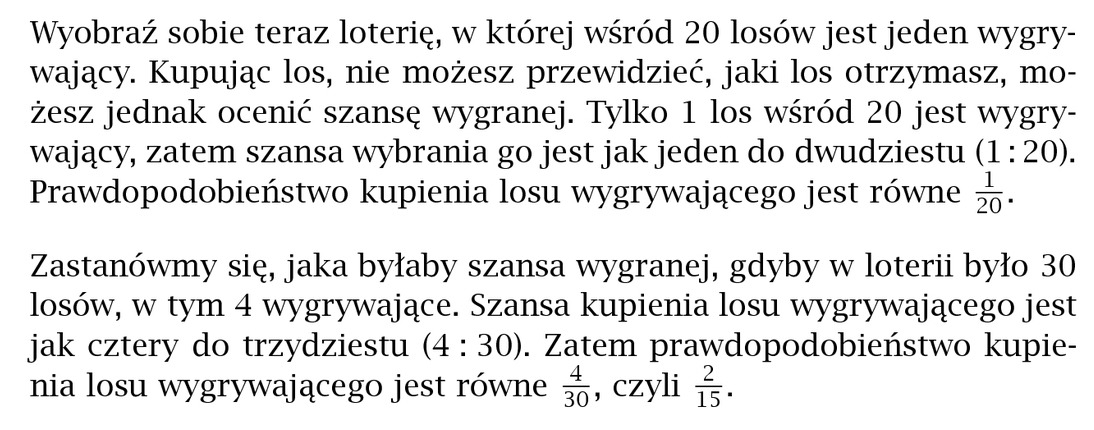 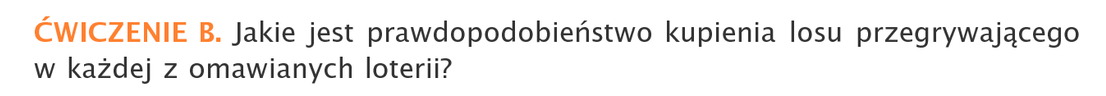 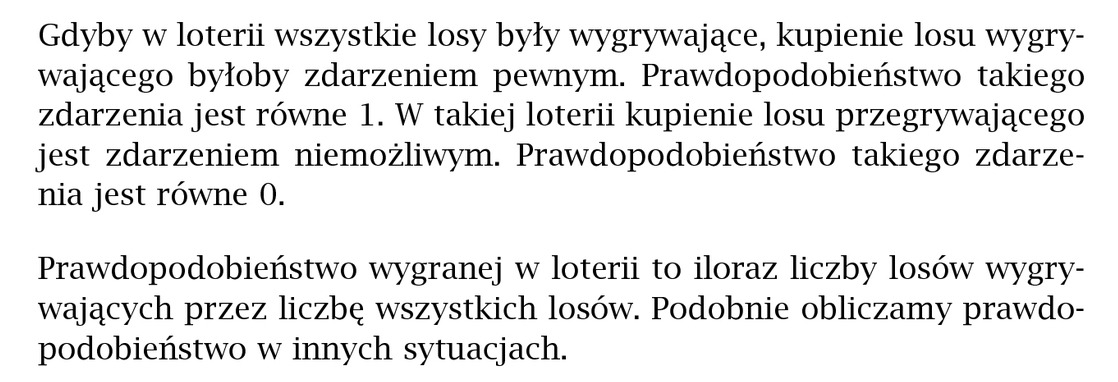 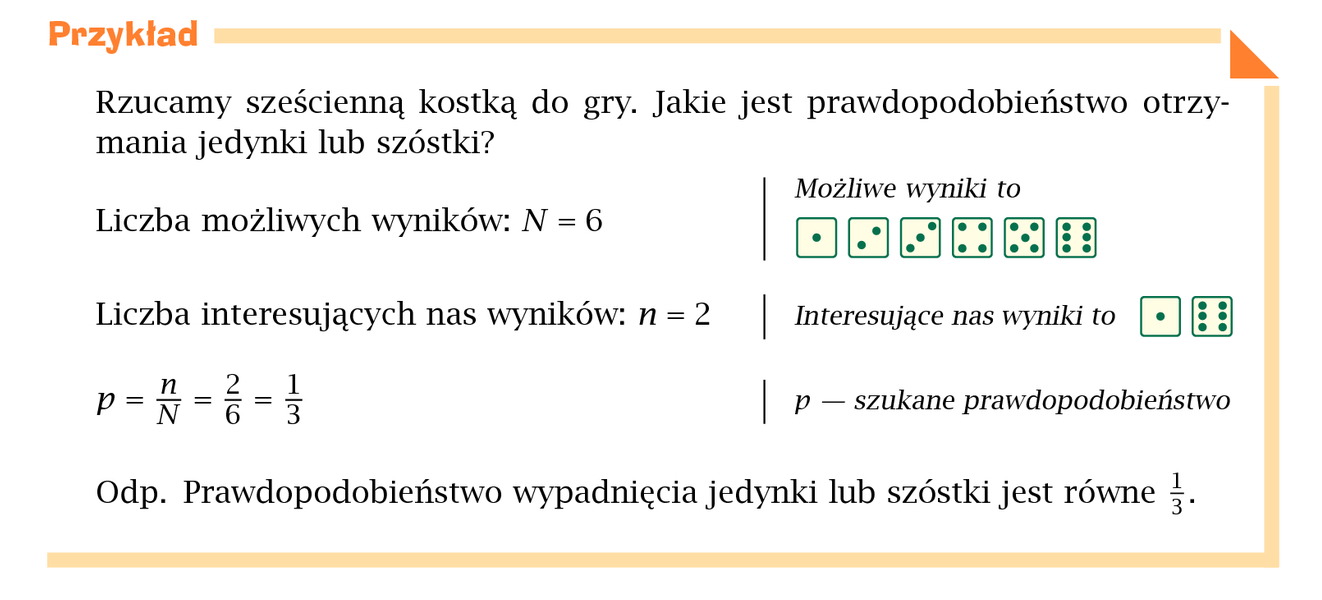 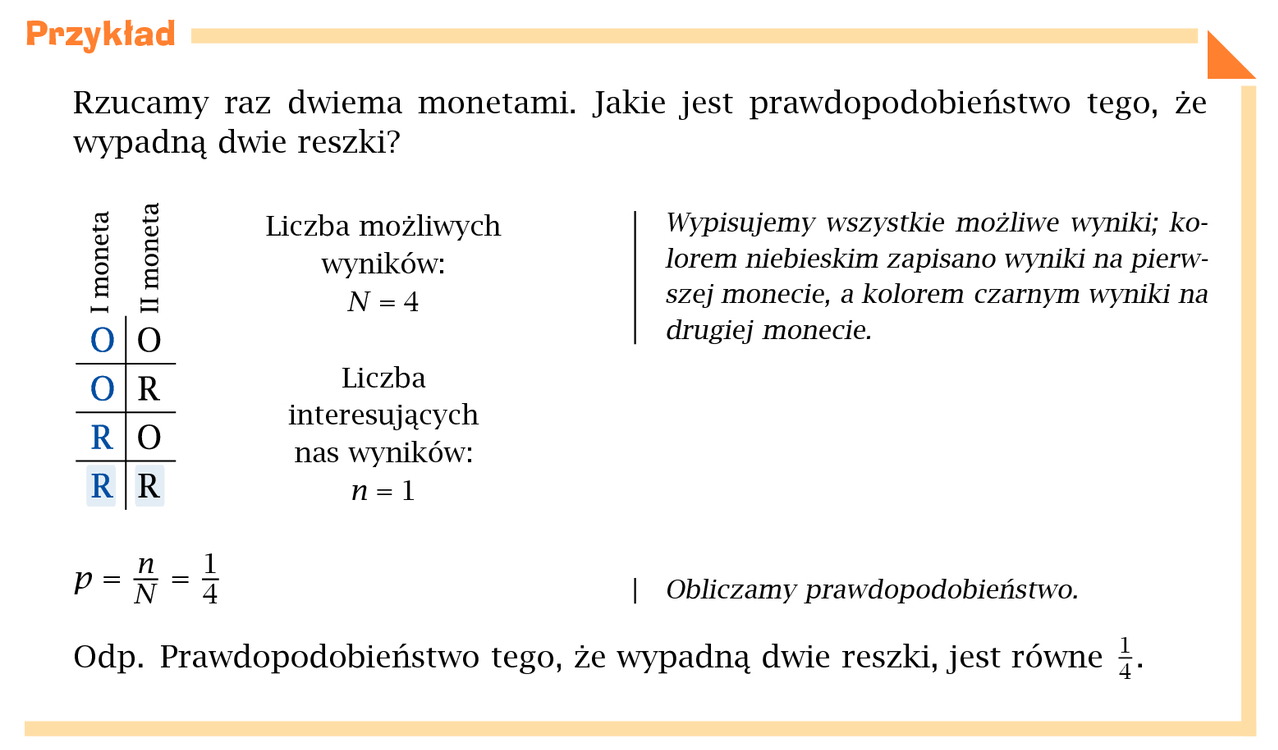 